  House 523 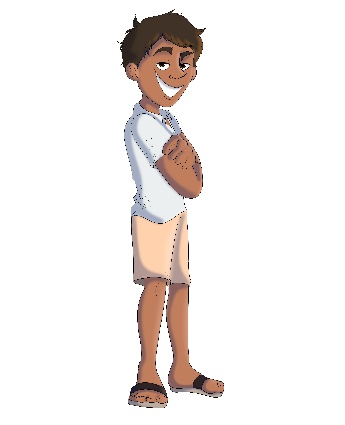 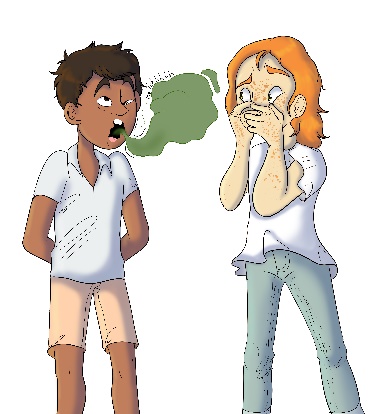 Raji Rudemore   What sport does Raji play?SoccerTennisBaseballHow did Judge Boom teach Raji that his rudeness is hurtful to his friends?She magically put him into his friends’ shoesShe grounded him for a weekShe told his parentsHow was Raji rude to Blayre?He burped in her face without saying excuse meHe bumped into her and did not check to see if she was okayBoth a. and b. How was Raji rude to his teacher and classmates?He spilled juice on his homeworkHe got sick and had to miss classHe played on his device while his teacher was teachingWhat did Raji learn to be a better friend?He learned how to respect his friends and their feelingsHe learned what flavor ice cream they all likeHe learned how to spell their names